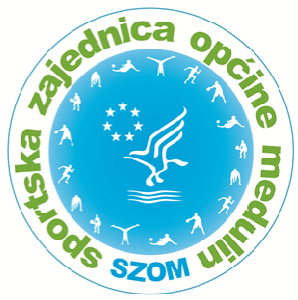 OBRAZAC PRIJAVE ZA POTREBE KATEGORIZACIJE ČLANICA ZA 2024. GODINU – POJEDINAČNI SPORTOVI Informacija o zadovoljenju uvjeta po Pravilniku Napomena: Dokazi koji su dostavljeni u sklopu Natječaja po Pravilniku o vrednovanju programa i po Pravilniku o stručnom kadru nije potrebno dostavljati dvostruko.   _____________________________                                   __________________________                                datum 	 	 	 	   M.P.  	                           potpis odgovorne osobe KLUB ADRESA KLUBA KONTAKT TELEFON E-MAIL ODGOVORNA OSOBA OLIMPIJSKI / NEOLIMPIJSKI SPORTOSTVARENI REZULTAT  1. MINIMALNO NACIONALNI NIVO - 1.-4. mjesto PH, Kup RH s min. 8 natjecatelja u kategoriji  2. MINIMALNO NACIONALNI NIVO - 1.-8. mjesto PH, Kup RH s min. 8 natjecatelja u kategoriji 3. NASTUP na županijskom/državnom/međunarodnom prvenstvu - navesti koji se stupanj od 3 navedena zadovoljava i priložiti dokazORGANIZIRAN RAD U MLAĐIM DOBNIM KATEGORIJAMA (predškolci, ml. kadeti, kadeti, juniori i sl.) – navesti broj polaznika, priložiti dokazBROJ AKTIVNIH REGISTRIRANIH SPORTAŠA (u svim dobnim kategorijama) – navesti broj, priložiti dokazMINIMALNO JEDAN ANGAŽIRANI ŠKOLOVANI TRENER LICENCIRAN SUKLADNO ZAKONU O SPORTU – navod DA / NE i broj trenera, dokaz (ukoliko nije dostavljen u sklopu Obrasca za stručni kadar)